Bild des GemeindezentrumsGemeinde ,AnschriftAnsprechpartner/InE-Mail 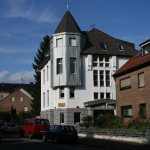 Baptisten
(Evangelisch-Freikirchliche Gemeinde (Baptisten) Mönchengladbach-Rheydt
Oskar-Graemer-Straße 10,
41236 MönchengladbachKarsten Achterberg, 02166/944 260k.achterberg@freenet.de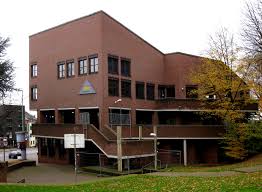 Christuskirchengemeinde
Jukomm
Stepgesstraße 20,
41061 MönchengladbachMichael Klein
02161-14617michael.klein@jukomm.de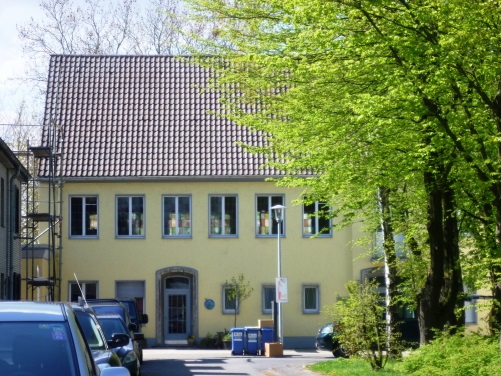 Christuskirchengemeinde
Kirchsaal Ohlerfeld
Ohlerfeldstraße 1441069 MönchengladbachDagmar Jansen,
02161-831531
0160-95488375JanDag@web.de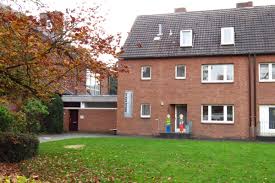 Christuskirchengemeinde
Gemeindehaus Heilig Kreuz,
Luisenstraße 129,
41061 MönchengladbachMabel Agbor-Pearson,
02161/4007770MabelPearson@t-online.de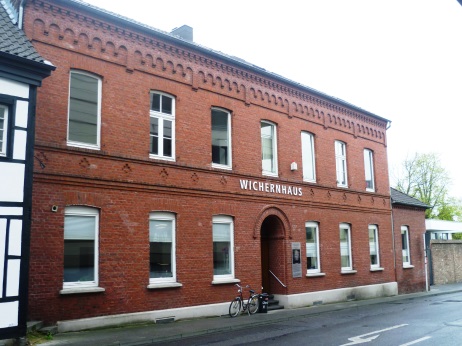 Christuskirchengemeinde
Wichernhaus,
Marktstieg 9
41061 MönchengladbachAnnette und Werner Beuschel,
02161/20293beuschel@ekimg.de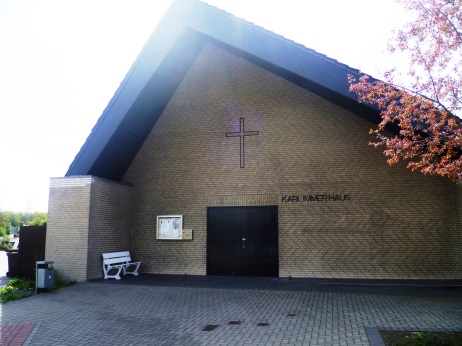 FriedenskirchengemeindeKarl-Immer HausEhrenstraße 3041066 MönchengladbachSabine Krokowski 
02161-632919s.krokowski@gmx.de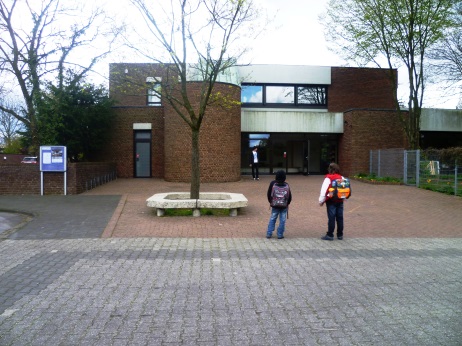 FriedenskirchengemeindePaul-Schneider-Haus,
Charlottenstraße 1641065 MönchengladbachNina Schmitz02161-41443schmitz_nina@yahoo.de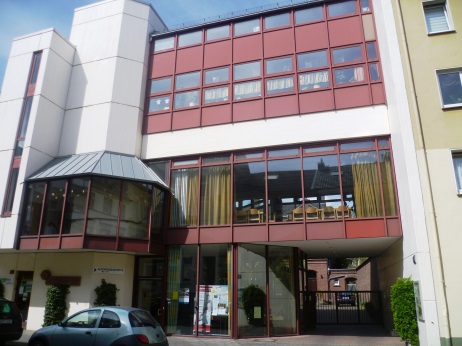 FriedenskirchengemeindeTreibhausMargarethenstraße 2041061 MönchengladbachInge Umbach02161-21101ingeumbach@web.de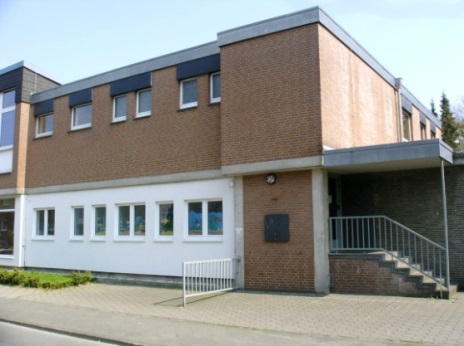 FriedenskirchengemeindeArcheVossenbäumchen 1441169 MönchengladbachAngelika Erben-Neumann
02161-559918Lennard Merkla.erbenneu@me.comlenni.mg@web.de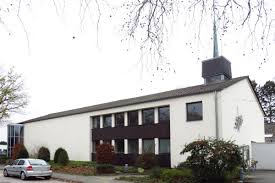 Kirchengemeinde Großheide
Severingstraße 2 – 4
41063 MönchengladbachLars Lickfettllickfett@yahoo.com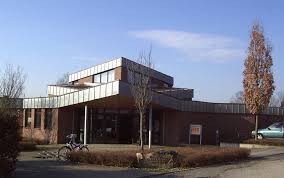 Ev. Martin-Luther-Kgm. Rheindahlen
Südwall 3241179 MönchengladbachEva Schwertfeger02161-584530eva.schwertfeger@gmx.de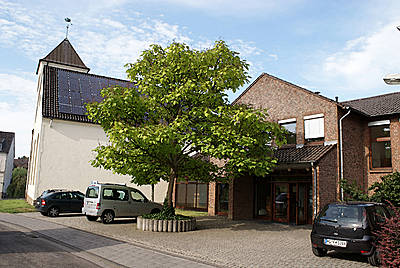 Kgm. Rheydt Martin Luther Haus GiesenkirchenLutherstr. 141238 MönchengladbachJenny Bettin02166-612816jenny.bettin@kirche-rheydt.de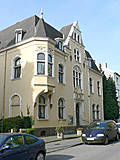 Kgm. Rheydt 
Haus der JugendkircheWilhelm-Strauss-Str. 1841236 MönchengladbachManuela Jansen02166-612816May Britt Müller 02166-612816Manuela.Jansen@ekir-rheydt.de
may-britt.mueller@web.de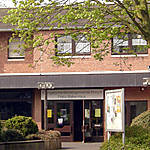 Kgm. RheydtFranz-Balke HausWelfenstraße 1041238 MönchengladbachNadine Schlutzkus02166-612816schlutz_kus@hotmail.com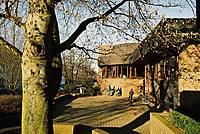 Kgm. Rheydt
GemeindehausLenßenstraße 1541239 MönchengladbachRenate Wasel02166-127605RenateWaDe@t-online.de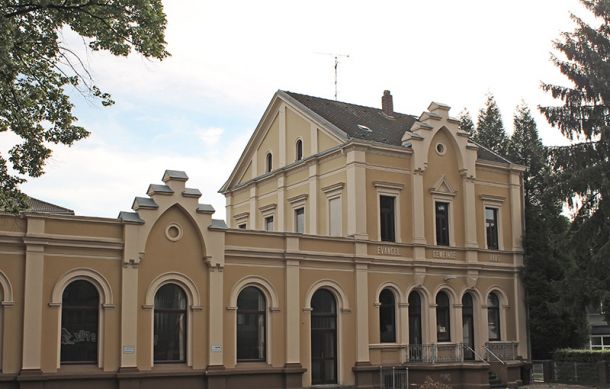 Kgm. Odenkirchen
GemeindehausPastorsgasse 9 - 1341199 MönchengladbachGabriele Baaken
Claudia Wilms
02166-1337431Ev.JO@web.de

w_claudia@gmx.net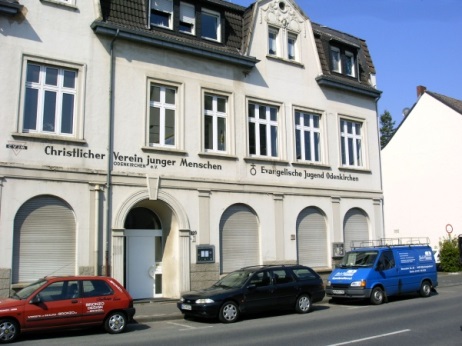 CVJM Odenkirchen e.V.Mülgaustraße. 22041199 MönchengladbachStefan Lübke02166-911236info@cvjm-odenkirchen.de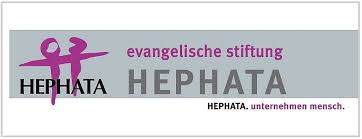 Stiftung Hephata
Hephata JugendhilfeBrunnenstraße 22-2441069 MönchengladbachSabine Friedrichs 02161-246-3020sabine.friedrichs@hephata-mg.de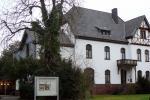 Ev. Kgm. Wickrathberg
Ev. Gemeindezentrum WickrathbergAm Pastorat41189 Mönchengladbachd: 02166-551174Birgit Erke 02166-551174 0163-8281907b-r.erke@gmx.de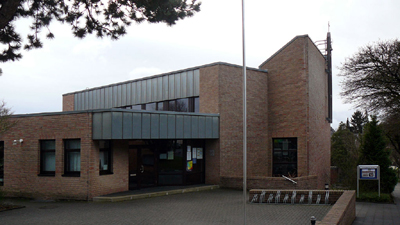 Ev. Kgm. Wickrathberg
Ev. Gemeindezentrum WickrathDenhardstraße 2141189 MönchengladbachCorina Strunk
02166-125840c.strunk@kirche-wickrathberg.de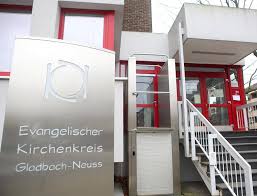 Kirchenkreis Gladbach-NeussHauptstraße 20041236 MönchengladbachUte Helene Becker0172-1790242

Detlef Bonsackev.jugneuss@t-online.de
Detlef.Bonsack@ekir.de